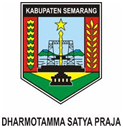 RENCANA KERJA PERANGKAT DAERAH (RENJA - PD)DINAS PEKERJAAN UMUM KABUPATEN SEMARANGTAHUN 2022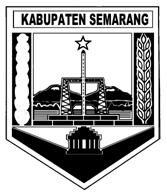 